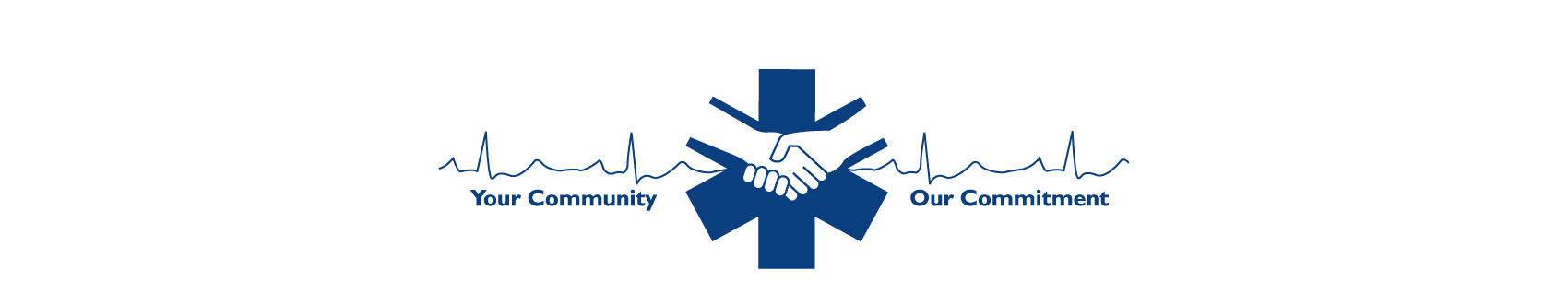 REGIONAL COMMUNICATIONS COMMITTEE								Meeting Report06 February 2015								1000 Hours								EHSF Conference RoomATTENDANCEPresent:	Ann Weller			Chair – Lancaster County PSAPJim Shenk			Adams County PSAPGary Dressler			Cumberland County PSAPJohn Quirk			Cumberland County PSAP	David (Tom) Vogelsong	Cumberland County PSAPBart Shellenhamer		Dauphin County PSAPMark Rothermel		Dauphin County PSAPBryan Stevenson		Franklin County PSAPTimothy Baldwin		Lancaster County PSAP		Eric Fahler			Lebanon County PSAPTom Bell			Perry County PSAP			Cindy Dietz			York County PSAP		Amy Smith			York County PSAP		Roxie Tate			York County PSAPStaff:		Megan A. Hollinger		Director of System Operations		Michael J. Guerra		Resource CoordinatorCALL TO ORDERMs. Weller called the Regional Communications Committee meeting to order at 1000 hours. SPECIAL PRESENTATIONESO SolutionsESO Solutions provided an update on computer aided dispatch (CAD) integration with the EMS agencies via conference call. ESO recommends EMS agencies postpone the annual CAD integration fee until they confirm an interface is built and available with their CAD system. Contact Helpline 2-1-1Ms. Kelly Gollick, Executive Director, from Contact Helpline presented information pertaining to their 2-1-1 program, which offers health and human services information and referrals.OLD BUSINESSEMD Ms. Weller reported electronic communication occurred among the PSAPs, as many are in need of an Emergency Medical Dispatching (EMD) course in the spring. PSAPs presented reported their needs. Ms. Hollinger provided the EHSF will contribute 50% of the course cost for three individuals per county per fiscal year. The remaining available funding will permit EHSF to contribute funds towards: three dispatchers in Adams County, two dispatchers in Franklin County, three dispatchers in Lebanon County, and two dispatchers in Perry County.PSAPs reported the needs for the upcoming class as follows: zero dispatchers in Adams County, six in Cumberland County, four or five in Dauphin County, zero in Franklin County, eight in Lancaster County, three or four in Lebanon County, zero in Perry County, and seven in York County.Those present questioned if the counties do not have dispatchers to send to the EMD course, if their allotted funding could be divided among the counties sending dispatchers. Ms. Hollinger stated EHSF would discuss this possibility. The EHSF will coordinate a class in the spring of 2015.Infectious Disease ResponseMs. Hollinger reported the activity regarding Ebola has decreased across the region. Hospital DivertThe committee questioned if the recent Measles outbreak and influenza season is affecting the local hospitals. Ms. Hollinger reported the hospital’s concern for their inability to display their status to EMS agencies because the hospital divert page is no longer operable. There has been discussion for use of Knowledge Center or Web EOC for the future. The committee mentioned if they know a hospital is on divert, they forward the information to the EMS agency at dispatch or on the CAD.EMS Resource UtilizationMs. Hollinger reported a future meeting is scheduled on Wednesday, 11 February 2015 hosted at the EHSF regarding EMS resource utilization. The intent of the working group is to determine possible solutions to better manage situations when the PSAPs dispatch EMS units to non-patient events.While the 211 program cannot provide an immediate solution, there may be benefit for the EMS agencies to link community members in need to the 211 hotline for long-term assistance and solutions.Bariatric ResourcesAt the previous RCC meeting, Mr. Bell inquired if there was a bariatric resource list established. Mr. Powell gathered the current bariatric resources list from the eight PSAPs. Ms. Hollinger will consult with Mr. Powell to determine the status of this project and provide an update to the committee.NEW BUSINESSNaloxoneMs. Hollinger referenced an e-mail sent to the committee on 19 January 2015 regarding Naloxone administration for BLS, non-licensed EMS agencies, such as fire and law enforcement, and community members. Ms. Hollinger provided an overview to the Naloxone for BLS administration packet. The Prehospital Operations Committee expressed concern if dispatch information will be provided to alert EMS if bystanders administered Naloxone prior to their arrival. The Prehospital Operations Committee also questioned if dispatchers can question if Naloxone is available/administered for a suspected overdose. Ms. Smith questioned if the National Academies of Emergency Dispatch is considering adding questions for the overdose card in their version 13 release. Ms. Hollinger will further investigate her question.EMS DispatchingMs. Hollinger reported Cumberland Goodwill EMS announced at the January Prehospital Operations Committee a desire for Cumberland County to begin dispatching using alpha, bravo, charlie, delta, echo, and omega responses rather than class one, two, and three. The eight PSAPs collectively agreed there was no intention to change their current dispatching process and the class dispatching is meeting their needs. Ms. Weller explained if an EMS agency desires the use of the omega response for public service dispatches, it can be added to the current dispatching process with the Regional Medical Director’s approval. Ms. Hollinger will coordinate a future meeting with Dr. Reihart to discuss the possibility of adding an omega response.GENERAL DISCUSSIONLegislationMr. Baldwin stated FCC regulation will include wireless carriers to provide better location accuracy within buildings. Within two to six years wireless providers will be required to provide both latitude and longitude location within 50 meters, which will provide a floor or apartment number in addition to a basic address.Mr. Baldwin provided the FCC convened a panel this past fall to study optimal PSAP architecture. Mr. Baldwin announced Senate Bill 367 for mandatory PA one call prior to excavation or demolition work to prevent damaging underground utility lines. The House and Senate are forming working groups to assist in future 9-1-1 legislation.Mr. Baldwin stated Lancaster PSAP receives several calls from Pennsylvania Department of Transportation (Penn Dot) asking how long roadways will be closed when there is an accident. Penn DOT is able to see the roadway is closed on their cameras. Other county PSAPs are not experiencing similar calls.Mr. Baldwin announced the Pennsylvania State Police are promoting FirstNet for every county in Pennsylvania as a broadband connectivity solution.JeffStatMs. Hollinger announced JeffStat opened an air-ambulance operations base in Chester County. JeffStat contacted the EHSF to provide service in Lancaster County. Mr. Baldwin suggested their services may be valuable for parts of Lebanon and Dauphin Counties. Ms. Hollinger will provide contact information to Lebanon and Dauphin Counties.EMS Week ActivitiesMs. Hollinger announced the 2015 EMS Week activities and provided a flyer listing each event. ADJOURNMENTMs. Weller adjourned the meeting at 1205 hours. The next Regional Communication Committee meeting is scheduled for 01 May 2015. However, there is a conflict with the date. Ms. Hollinger will check availability for a meeting on 24 April 2015.Respectfully submitted,Megan A. HollingerDirector of System Operations